因工作需要，我院财务部现面向社会公开招聘1名工作人员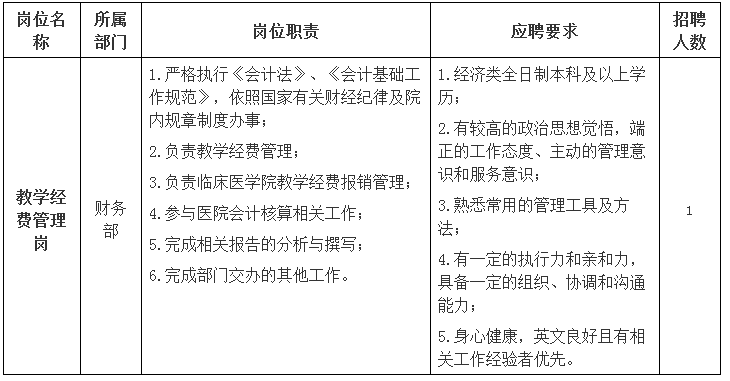 